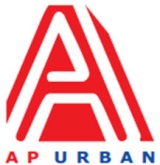 Andhra Pradesh Urban Infrastructure Asset Management Limited4th Floor, NTR Administrative Block, Pandit Nehru Bus Station, Vijayawada-520013 Website: www.apurban.comMANPOWER REQUIREMENT NOTIFICATION (MRN) FORMNote: Apply for the above said position through Standard CV Format (to download Click here) along with detailed CV and send at : jobs@apurban.in (properly mention position name in subject line)S.No.ParticularsDescription1Position  Sewerage Engineer2No. of Position1 (One) No.3Proposed GradeSenior Officer4Mode (Full Time/Part Time)Full Time5Academic / Professional QualificationsMinimum 3 Years, partly design / construction of civic infrastructure in Urban areas reporting with drawingsCAD / relevant software6Post qualificationExperience (specific requirement)  4-6 Years7Reporting toProject Manager – Smart Cities8Scope of Work (If taking for more than a project, then write Project wise SoW)Preparation of DPRsContract management, Project reporting liaison with site Engineers, maintain updates and communication to client9Skill requirementMajorMinorProject planning, monitoring activities using standard software. Hands on exp of AutoCAD (preferably GIS software) Standard computer software packages and report writing.10Gender specific, if anyNeutral 11LocationVisakhapatnam